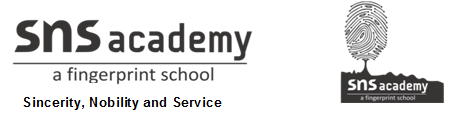 MONTHLY TEST JUNE 2019Name: ____________________________                                                                  Grade:  I Section___                                                                                           Subject: EVSDate:  28 .6.18Time:  1 HourI.    Name the Parts of the body.                                                         5 X 1 = 5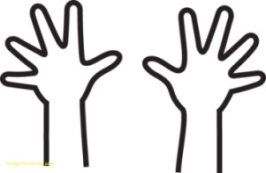 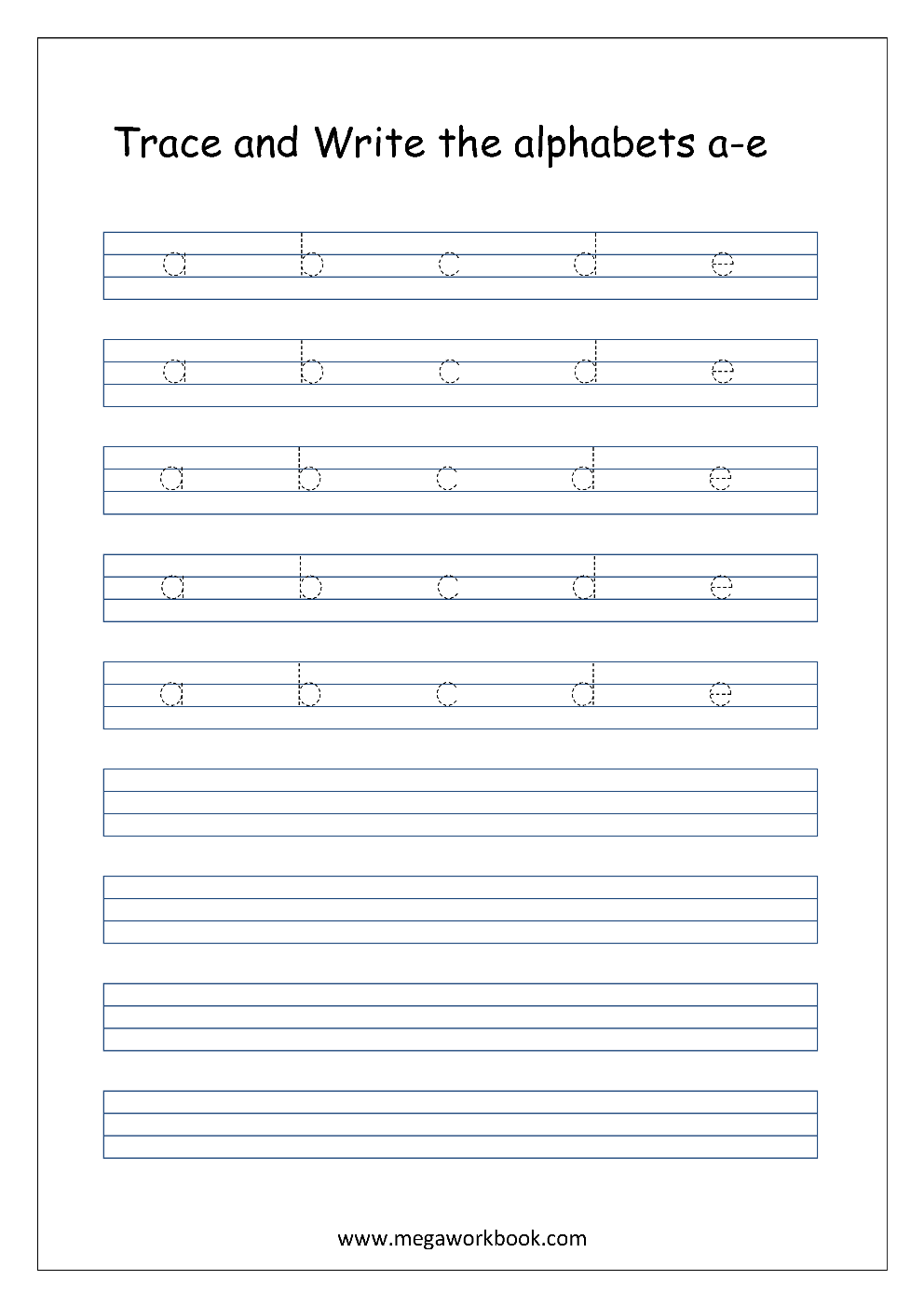 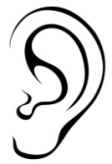 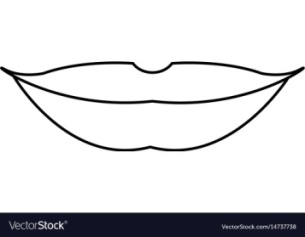 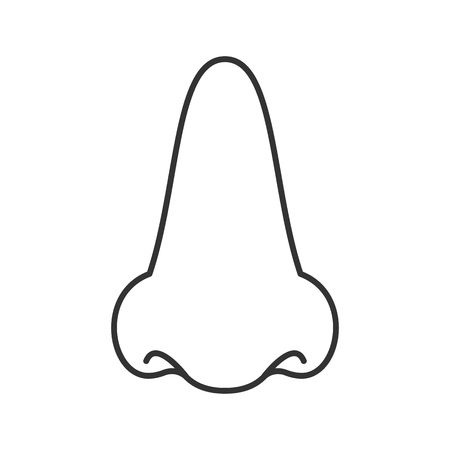 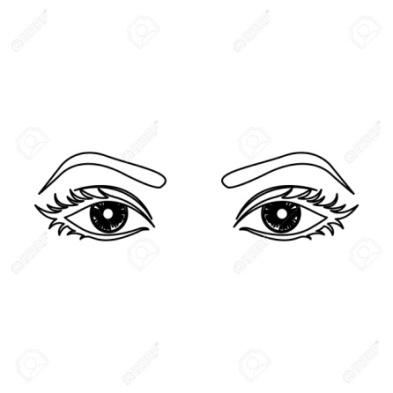 II. Match the following.                                                                        4 X 1 = 4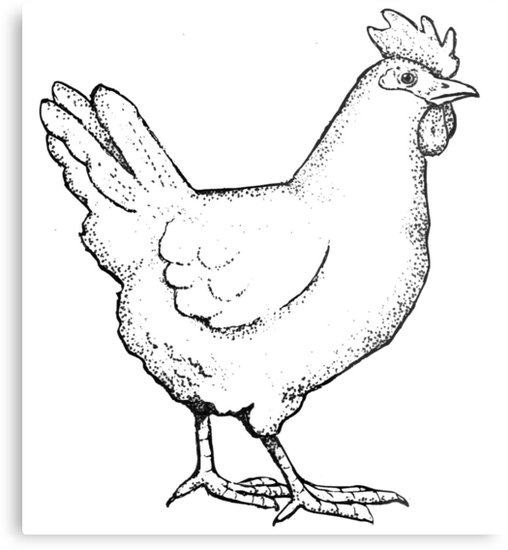 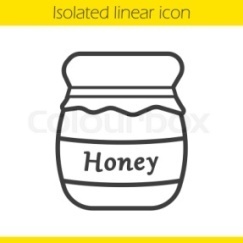 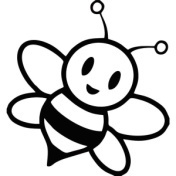 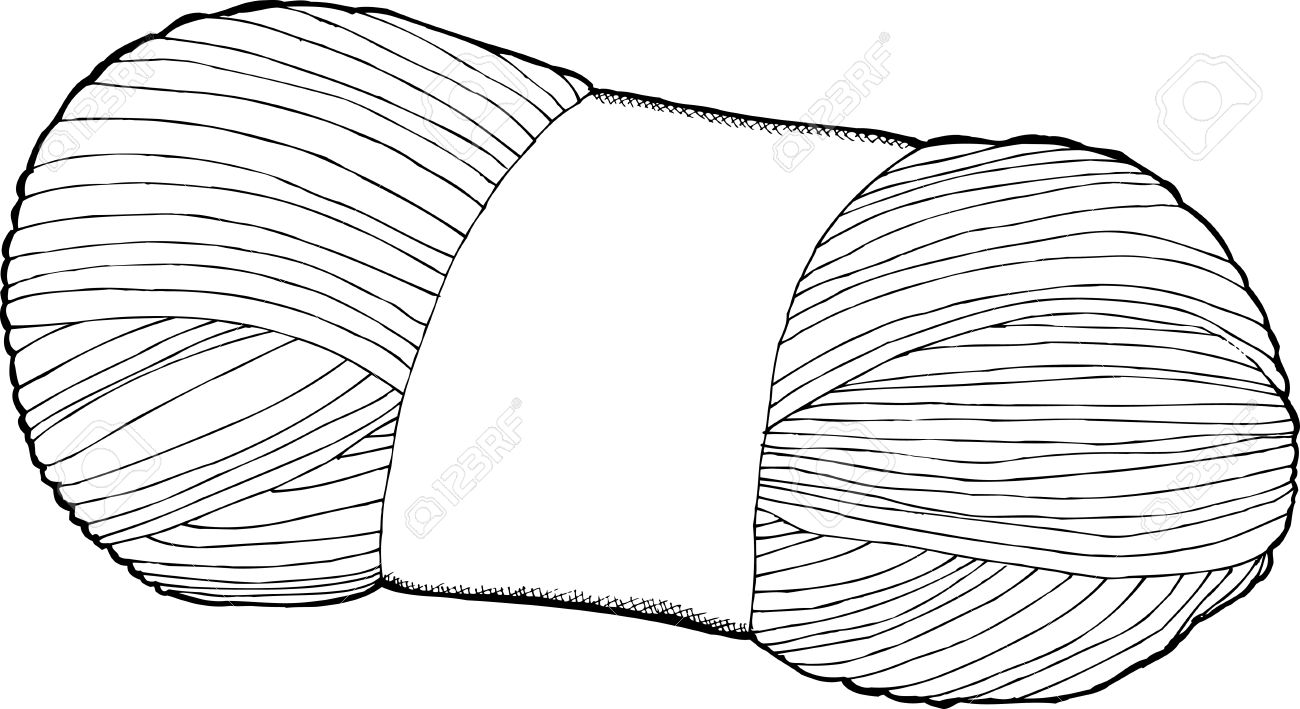 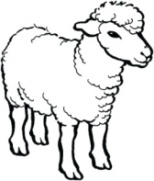 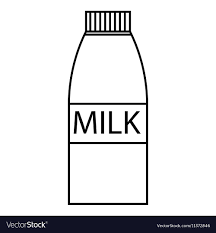 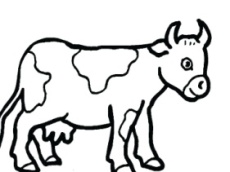 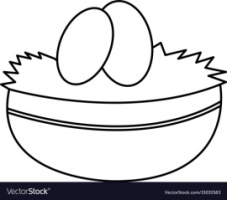 III. Circle the wild animals.                                                                 5 X 1 = 5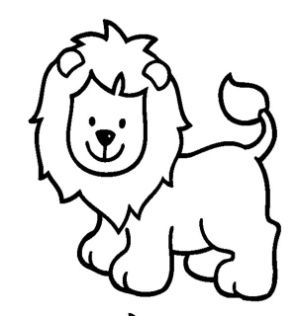 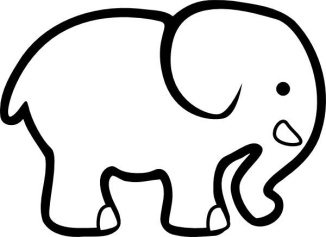 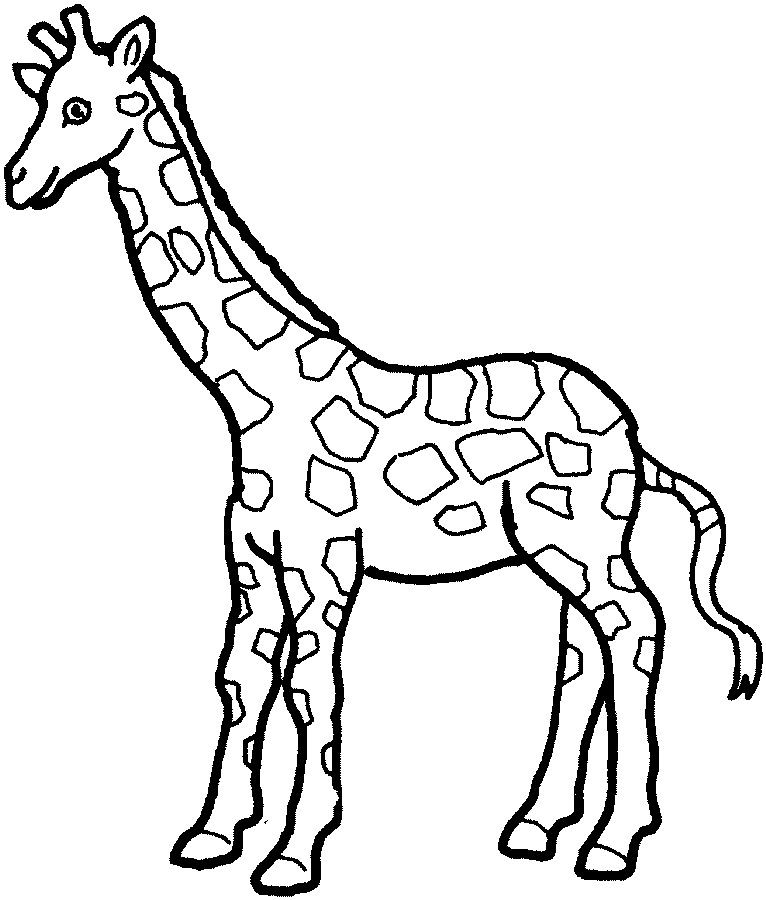 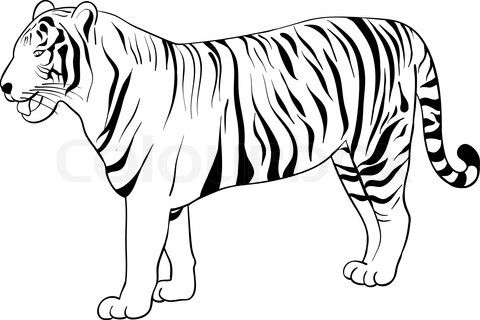 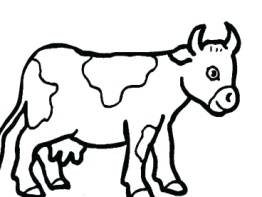 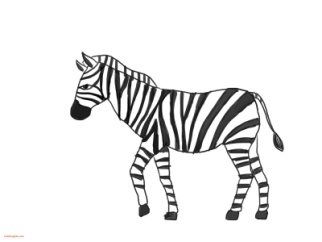 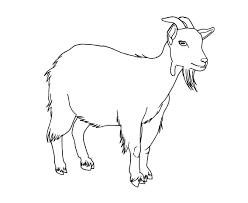 IV. Put a tick for good habits and a cross for bad habits.                          1. Taking bath daily. 2.  Not clipping nails.             3. Brushing teeth twice a day. 	4. Running in the class. 5. Washing hands before eating. 6. Not helping your friend. 	V. Fill in the blanks in the clouds.							    2x1=2VI. Draw your favourite fruit and colour it.       	             		   2Marks obtained:Total:25